Setup:Coordinates:E: an inertial / fixed frameB: a body-fixed frame, of which the positive x direction aligns with the direction of the propeller arm relative to the center of mass of the body. The origin lies at the center of mass of the whole flyer.C: a control frame dependent on the State:: the angular velocity of the body relative to the inertial frame expressed in the body frame.: the moment of inertia of the body (without the propeller) with respect to the body’s center of mass: the moment of inertia of the propeller with respect to the propeller’s center of mass: propeller force direction in the body frame air frame drag torque: thrust of the propeller: torque of the propelleru: the output thrust produced by the attitude controllerCalculation:The linearization is performed by assembling and controlling a state vector s.Assume angular velocity, position, linear velocity, and the current thrust can be obtained through either IMU or outside localization system.From Euler’s Second Law, the angular acceleration of the body in the body frame  can be estimated.	(1)The angular acceleration of the propeller in the body frame   can be calculated from the derivative of the input thrust:		(2)Total thrust f produced by the propeller has the following relation with the angular velocity of the propeller relatively to the earth in the body frame .	(3)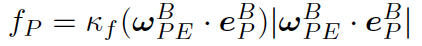 And  can be decomposed into the angular velocity of the propeller relative to the body and the angular velocity of the body relative to the earth.	(4)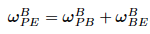 In order to implement the simulation, an assumption is made:. Therefore,Since , where  is the scalar rotation speed of the propeller,	(5)Then, it follows that	(6)Combining (2) and (6)Then	(7) and  can be expressed as	(8)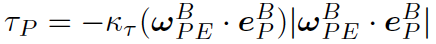 	(9)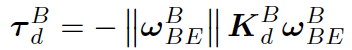 Then equation (2) can be solved.Next, the control frame C is defined such as the following condition is satisfied, where  is the transformation matrix from B to Cwhere  is the unit vector in the direction of the average angular velocity of the body in the body frame when the flyer is in hover state:	(10)Angular velocity of the body in the control frame:	(11)The derivative of the desired acceleration in the body frame  is calculated by		(12)since  generated by position control is regarded as constant for the attitude control.In control frame C,		(13)Define state sLet  and State s is defined as such:Notice only x and y components of  are in s since  is a unit vector and the third component can be calculated from the first 2. can be calculated from equations (1) (2) and (13). Define a matrix function Then the linearized form iswhere attitude thrust output u has the form .The model is linearized around the hover solution, whereTwo matrices A and B are obtained byReferences:Zhang, W., Mueller, M. W., & Dandrea, R. (2016). A controllable flying vehicle with a single moving part. 2016 IEEE International Conference on Robotics and Automation (ICRA). doi:10.1109/icra.2016.7487499